Publicado en  el 13/04/2015 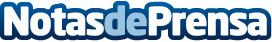 La Antártida alcanza una temperatura preocupanteDatos de contacto:Nota de prensa publicada en: https://www.notasdeprensa.es/la-antartida-alcanza-una-temperatura_1 Categorias: Viaje Turismo http://www.notasdeprensa.es